TITOLO: EFFICIENTAMENTO ENERGETICO GALVANICA SATA S.R.L.DESCRIZIONE ((min 200 - max 600 battute)Il progetto “EFFICIENTAMENTO ENERGETICO” consiste in un piano di investimento diretto all’acquisto e all’installazione di un generatore di vapore per migliorare l’efficienza energetica del sito produttivo aziendale.Per la realizzazione del progetto è stata concessa all’azienda un’agevolazione di euro 32.635,00 da parte di Regione Lombardia.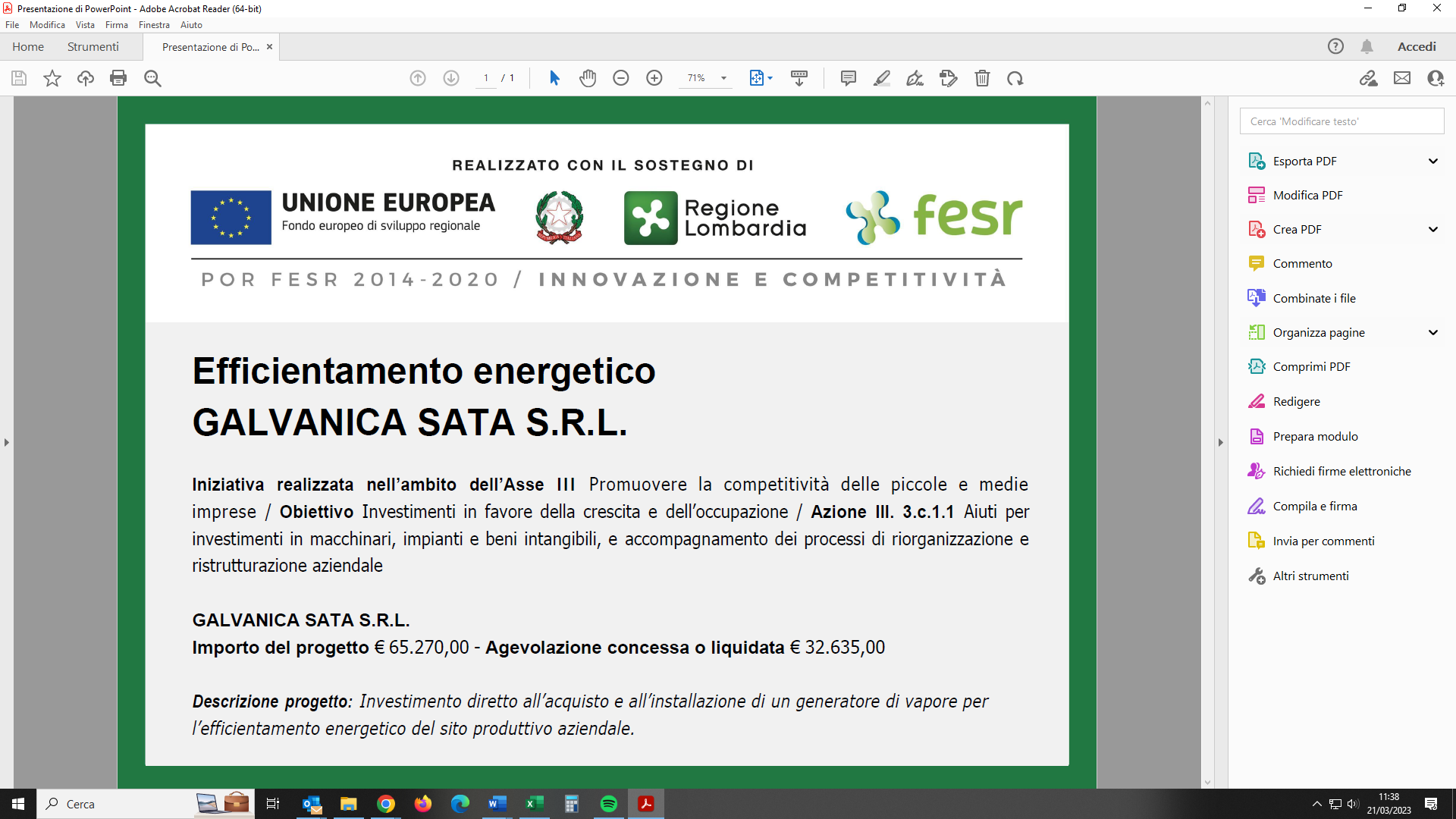 